Epigenome-Wide Association of Neonatal Methylation and Prenatal PM2.5 Exposure Suggests Timing-Specific Effects Milan N. Parikh1, Cole Brokamp1,2, Erika Rasnick1, Lili Ding1,2, Tesfaye B. Mersha2,3, Katherine Bowers1,2, Alonzo T. Folger1,2 1 Division of Biostatistics and Epidemiology, Cincinnati Children's Hospital Medical Center, Cincinnati, OH, USA 2 Department of Pediatrics, University of Cincinnati College of Medicine, Cincinnati, OH, USA 3 Division of Asthma Research, Cincinnati Children’s Hospital Medical Center, Cincinnati, OH, USASupplementary MaterialsAverage Prenatal PM2.5 ExposureTrimester 1Analyzing average PM2.5 concentrations over trimester 1 generated a genomic control factor of 0.941 and a QQ plot showing minimal deviation of the observed p-value distribution from the expected under the null hypothesis (eFigure 1). The SVA was not included in the model as it negatively impacted the QQ plot.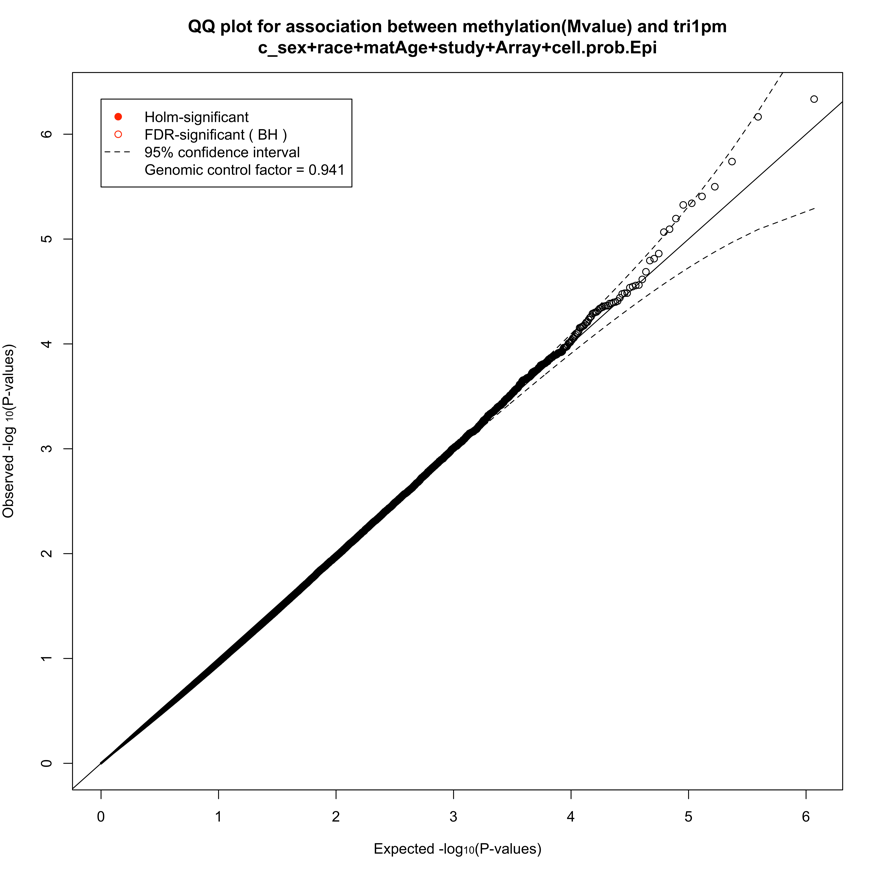 eFigure 1. QQ plot for the analysis between DNA methylation at each studied CpG site and PM2.5 averaged over trimester 1 of pregnancy with observed and expected p-values transformed on a negative log10 scale.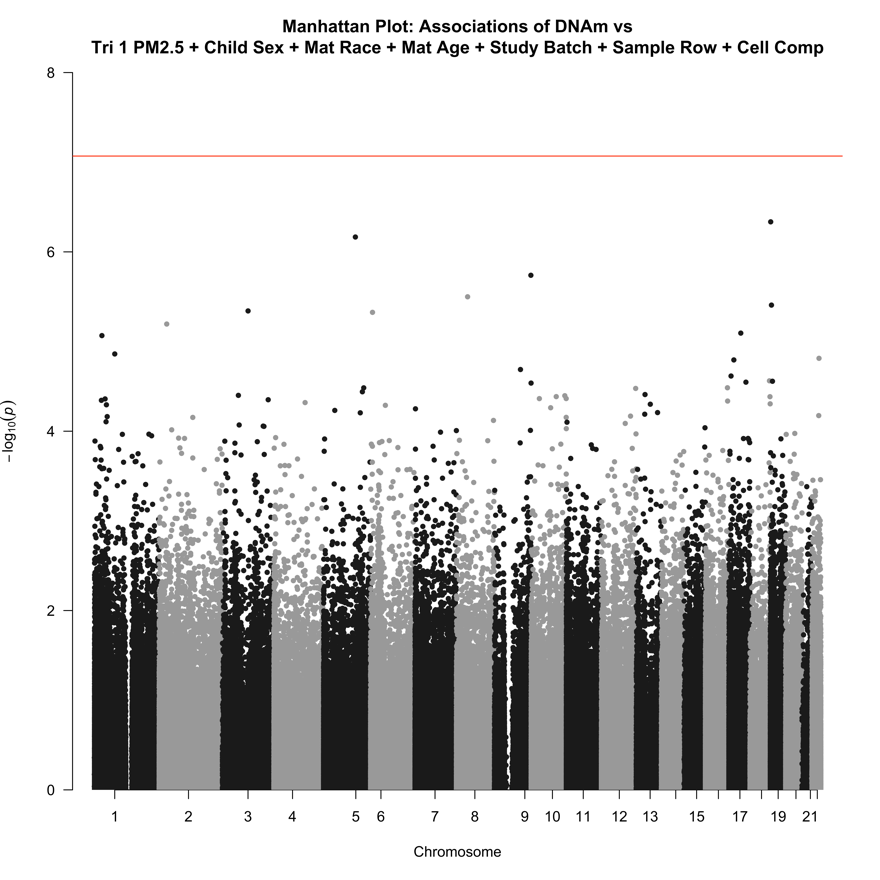 eFigure 2. Manhattan plots for the association between DNA methylation at each studied CpG site and PM2.5 averaged over trimester 1 of pregnancy adjusted for specified covariates. The vertical axis plots the negative log10 p-value for each association. The Bonferroni cutoff for significance is denoted by the horizontal red line.Trimester 2Analyzing average PM2.5 concentrations over trimester 2 generated a genomic control factor of 1.01 and a QQ plot with minimal deviations from expected (eFigure 3). This model was additionally adjusted for SVA as its inclusion greatly improved the QQ plot and the genomic control factor.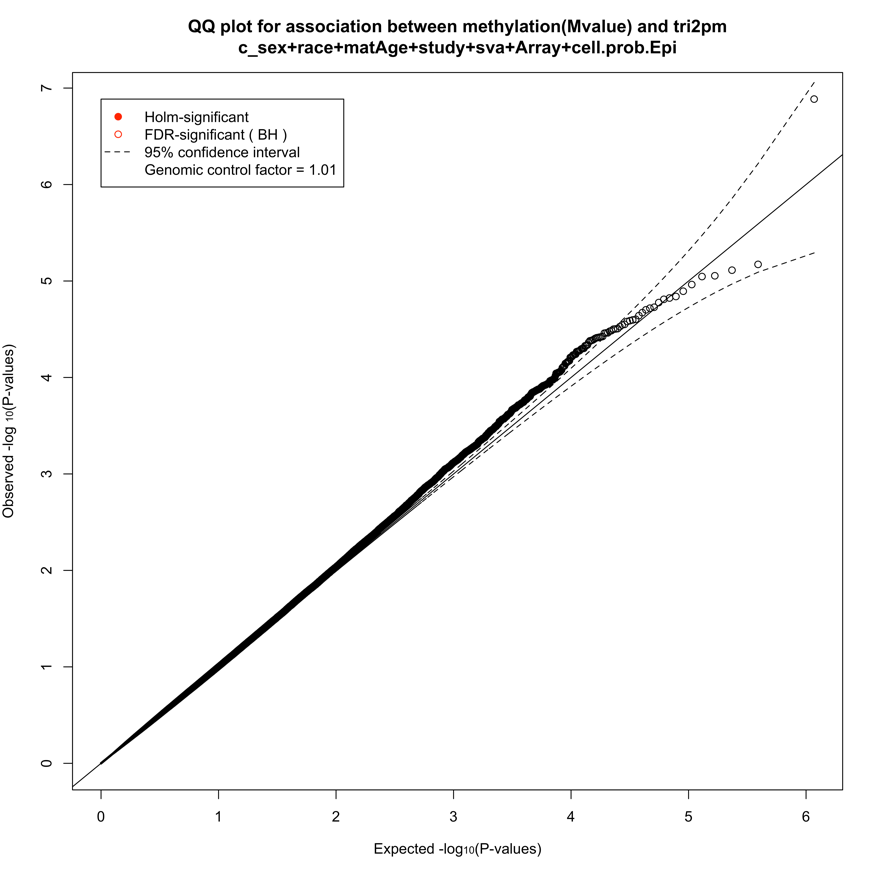 eFigure 3. QQ plot for the analysis between DNA methylation at each studied CpG site and PM2.5 averaged over trimester 2 of pregnancy with observed and expected p-values transformed on a negative log10 scale.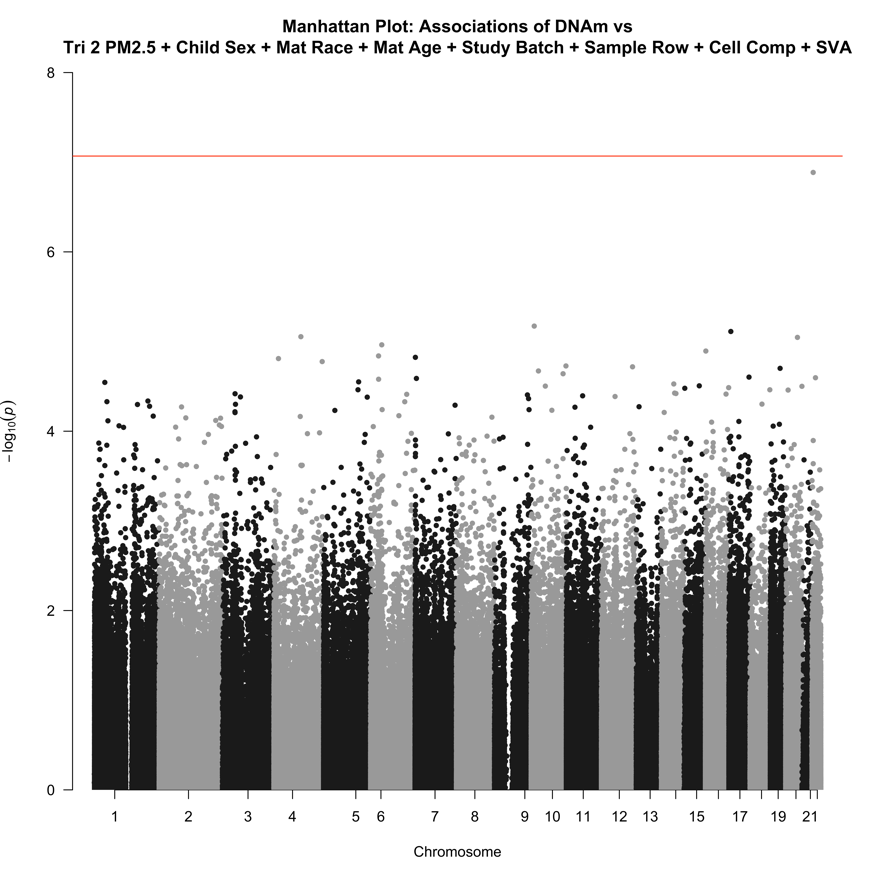 eFigure 4. Manhattan plots for the association between DNA methylation at each studied CpG site and PM2.5 averaged over trimester 2 of pregnancy adjusted for specified covariates. The vertical axis plots the negative log10 p-value for each association. The Bonferroni cutoff for significance is denoted by the horizontal red line.CombinedAnalyzing average PM2.5 concentrations across the first two trimesters generated a genomic control factor of 0.881 and a QQ plot with minimal deviations from expected (eFigure 5). The SVA was not included in the model as it negatively impacted the QQ plot.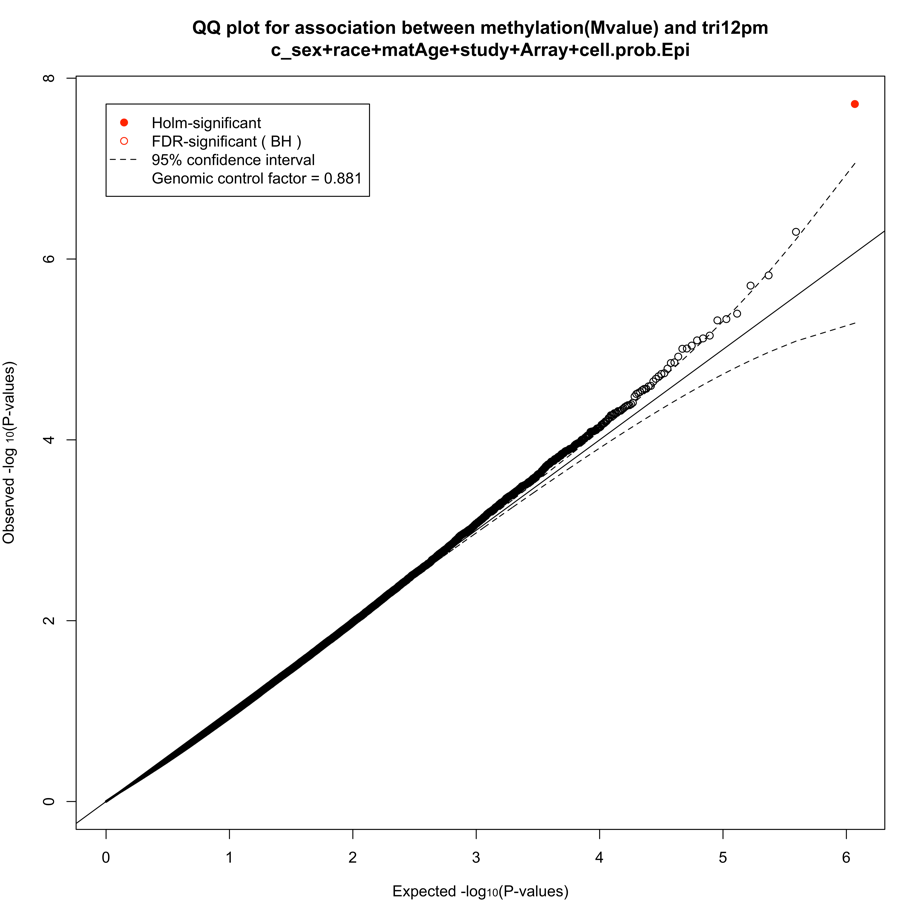 eFigure 5. QQ plot for the analysis between DNA methylation at each studied CpG site and PM2.5 averaged over trimesters 1 and 2 of pregnancy with observed and expected p-values transformed on a negative log10 scale.